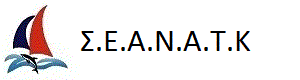 ΜΕΘΑΝΑ 2017 

14-15/10/2017 PROVISIONAL RESULTS - RACE: 01   FALIRO - METHANAClass : CLUB1 to CLUB3Class : CLUB-1 Date : 14/10/2017Start Time : 10:31:00Distance : 26 Coefficient : 1 Ocean CourseClass : CLUB-2 Date : 14/10/2017Start Time : 10:31:00Distance : 26 Coefficient : 1 Ocean CourseClass : CLUB-3 Date : 14/10/2017Start Time : 10:31:00Distance : 26 Coefficient : 1 Ocean CoursePosSail nr.ClassYachtClubGPHFinish TimeElapsed T.Corrected T.ObsPoints1GRE1955CLUB-2KAMAYA VSEANATK705.414:11:3803:40:3800:00:0012GR49118CLUB-2CASTA DIVANAOB707.314:11:2003:40:2000:00:1123GRE1609CLUB-1HOY HOYSEANATK665.314:07:2003:36:2000:05:1934GRE49606CLUB-1BLUE LINESEANATK659.814:07:3803:36:3800:06:2245GRE1880CLUB-1APIDALOS NAFS-TATOI CLUBNOE590.613:46:3603:15:3600:07:4256GRE49518CLUB-2GALAZIOS ANEMOSSEANATK709.814:30:5403:59:5400:10:2767GRE1339CLUB-2SARAVASEANATK722.614:36:2604:05:2600:13:2878F7850CLUB-3RIC ET RACSEANATK756.614:48:5004:17:5000:14:3189GRE1353CLUB-1AFROESSANAOB634.914:05:3203:34:3200:14:37910GRE1338CLUB-1ALEXANDROSYCG638.414:08:2003:37:2000:21:261011GRE361CLUB-3DECLARENOAM744.815:01:2004:30:2000:24:261112GRE875CLUB-2ANASTASSIANOPF733.114:54:1204:23:1200:30:231213GRE1529CLUB-2THALASSINOS AETOSNAOEF719.915:00:2904:29:2900:37:031314GRE2710CLUB-3GALENASEANATK741.515:15:3504:44:3500:39:231415GRE1491CLUB-3IVILATOIOP824.715:47:5005:16:5000:43:021516GRE49201CLUB-2ARGONAFTIS IISEANATK709.515:09:0004:38:0000:44:021617GRE1301CLUB-1ANEMOSNOEF670.914:56:0004:25:0000:45:101718GRE3000CLUB-1ANEMOESSASEANATK676.215:00:4804:29:4800:50:311819GRE6142CLUB-3BELL' ANGIOLINASEANATK769.615:37:2705:06:2700:50:591920GRE1193CLUB-3KYMO IISEANATK779.715:44:2705:13:2700:52:492021GRE143CLUB-1NINO IIISEANATK686.715:13:5204:42:5200:55:072122GRE1192CLUB-3EVITA KSEANATK783.915:49:4405:18:4400:57:032223GRE1001CLUB-3PELAISIOSIOP DEI744.715:42:0005:11:0000:58:322324GRE1198CLUB-2ILIADASEANATK734.515:34:3305:03:3300:59:002425GRE2318CLUB-3MARILENASEANATK773.216:20:1605:49:1601:19:372526GRE1519CLUB-1NYSTERISEANATK700.216:22:5605:51:5601:47:272627GRE1811CLUB-2THALASSA X LOUKASNOTK719.417:02:5906:31:5902:10:032728GRE1122CLUB-1KATERINASEANATK676.618:46:5808:15:5803:54:352829GRE1224CLUB-2LYGEIASEANATK718.8DNF3729GRE284CLUB-3BLUENAOEF741.2DNC3729GRE3141CLUB-1FISKARDOIOP670.6DNC3729GRE49583CLUB-2ATHINASEANATK726.9DNC3729GRE49589CLUB-2NATASSANOTK720.1DNC3729GRE49704CLUB-2CHAMOGELO TOU PAIDIOUNOPF706.1DNC3729GRE872CLUB-2NAFSITHOINAOEF733.8DNC3729RSA123CLUB-3CLYMENESEANATK746.7DNC37(c) Cyber Altura Crucero - Version ORC 13.0F2YQ-XZ9J